Silver Scoring Proposal - Adjectival Testing – Evaluation of U.S. Based Newspaper Adjectival Scoring-1 - No testing done0 - Does not pass all basic tests1 - Adjusted Score (see below)2 - Passes all basic tests but not all advanced tests3- Adjusted score (see below)4- Passes all tests Notes: This is using numbers to remove debate about what word to use. Please think of 0 as Horrible and 5 as ExcellentAll tests become pass/fail at the test level. This will sometimes be a judgement call. An outstanding question will be when the test doesn’t apply, does it count as passed or removed from the count?Basic tests will often be automated and Advanced tests will be often be manual but the following factors will also likely effect which category a test falls in: Automation - Automated vs. manualCriticality - How important/central is a test to achieving the goals of the guideline its testingAmbiguity - How likely is it that with the same process, different testers will end up with different results Type of test  - Is the task a guideline test vs a task completion testCould extend rating to 5 and add another level of tests for a higher adjectival ratingScoring Adjustment (Only one can apply)+1 if more than 80% of possible tests pass (if 80% of basic tests are passed it becomes a 1, if 80% of advanced tests pass it becomes a 3)+1 if no errors occur within  tasks that stops a user from a functional area from completing a taskFunctional AreasUsage without vision Usage with limited vision Usage without perception of colour Usage with limited hearing Usage without vocal capability Usage with limited manipulation or strength Usage with limited reach Minimize photosensitive seizures Usage with limited cognitionTesting ProcessDefine the portion of the site that will be testedAll key tasks should be represented in the sampleRun basic tests If all basic test pass, move to step 3If 80% of basic tests pass, capture errors for work and rate the test a 1. Then move to step 3. If less than 80% of the basic tests pass, capture errors for work and examine the location of the failures. If the failures do not affect the ability of users in any of the functional areas to complete key tasks, rate the test a 1. Then move to step 3. If less than 80% of basic tests fail and failures are within the key tasks,capture the errors and rate the test a 0. Run advanced testIf the site is already rated and fails, capture errors for work but don’t adjust the ratingIf the site is not already rated and:All advanced test pass, rate the site a 4.80% of advanced tests pass, capture errors for work and rate the site a 3.  less than 80% of the basic tests pass,  capture errors for work and examine the location of the failures. If the failures do not affect the ability of users in any of the functional areas to complete key tasks, rate the site a 3.If less than 80% of advanced tests fail and failures are within the key tasks,capture the errors and rate the test a 2. Headings Testing Sample TestsSilver Headings TextBasic TestsDo headings exist programmatically? (automated)YES:H2:Your Thursday BriefingH2:Listen to ‘The Daily’H2:Listen: ‘Modern Love’ PodcastH2:As 6.6 Million in U.S. Join Jobless Rolls, Fed Adds to Its StimulusH2:Central Bank Ramps Up Support Amid Devastating Job LossesH2:U.S.: Senate in Stalemate on New Aid for Small BusinessesH2:‘Sudden Black Hole’ for the Economy With Millions More UnemployedH2:Most New York Cases Came From Europe, Genomes ShowH2:In Scramble for Supplies, Rich Countries Push Poor AsideH2:The Times is providing free access on the coronavirus crisis. Start here for a guide to all our coverage.H2:H3:A GLOBAL CRISISH2:Updates: W.H.O. Chief Says He Was Target of Racist SlursH2:Bodies on the sidewalks, cardboard coffins: Ecuador is a warning sign for Latin America.H2:Worldwide Battle Rages On Amid Small Signs of HopeH3:U.S.H2:‘A Tragedy Is Unfolding’: Inside New York’s Virus EpicenterH2:New York Updates: Coronavirus Preys on the DisabledH2:The C.D.C. released an early demographic snapshot of the worst coronavirus cases.H3:POLITICSH2:Why Republicans Are So Afraid of Vote-by-MailH2:Trump Is Pushing a False Argument on Vote-by-Mail Fraud. Here Are the Facts.H2:Can Bernie Sanders and Joe Biden unite the Democratic Party?H3:THE MEDICAL PICTUREH2:Don’t Count on Summer to Stop CoronavirusH2:7 Answers to Questions About the Malaria Drug Trump Keeps PushingH2:More Vaccines and Treatments Move Toward Human TrialsH3:COMMUNICATING IN A PANDEMICH2:The Humble Phone Call Has Made a ComebackH2:Zoom Rushes to Improve Privacy for Consumers Flooding Its ServiceH3:OpinionH2:The America We NeedH2:Why the Wealthy Fear PandemicsH2:Congress Needs a Plan to Confront the Coronavirus. I Have One.H2:How Can America Emerge From This Crisis Stronger?H2:America Has Conquered Plagues Before. We Can Do It Again.H2:Listen to ‘The Argument’: Fighting Trump’s FalsehoodsH2:New York’s Paramedics, on the Front Lines and ForgottenH2:Trump Hates Having Too Many VotersH2:Focus the Covid-19 Fight in Black CitiesH2:Bernie Sanders Was RightH2:Europe Poised to Repeat Austerity Mistakes in Coronavirus ResponseH3:Editors’ PicksH2:What New York Looks Like Now: A Photo JourneyH2:Sweating to the Oldies. Or Sitting?H2:Our Best Easter RecipesH3:AdvertisementH2:Site IndexH2:Site Information NavigationDo headings exist visually? (assisted)Yes and NO. Empty headings, i.e. dotted line under these two articles is an empty h2.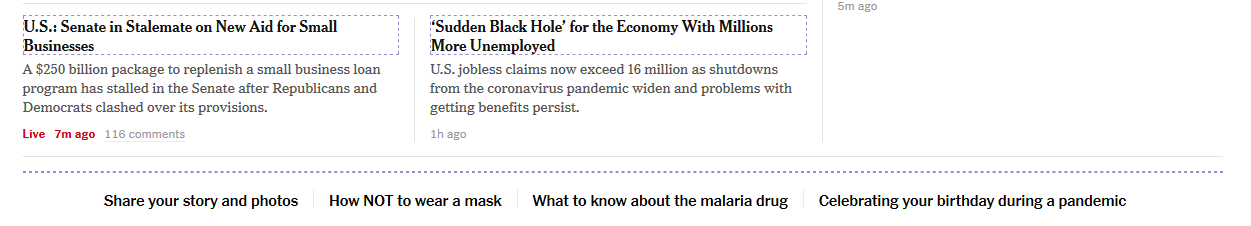 Are headings and subheadings nested correctly? (automated)NO. H3 followed by H2.Advanced Tests Do headings tell the users what to expect in each section? (assisted)NO, empty headings exist, empty h2. Another example: H3:THE MEDICAL PICTURE, this does not provide context as to what section / article is related to.Clear Language Testing Sample TestsSilver Clear Language TextBasic TestsIs spelling correct? (automated)Is grammar correct? (automated)Is active voice used? (assisted)Is a simple tense used? (assisted)Advanced Tests Is literal and concrete language used? (manual)Is use of metaphor, similes, sarcasm and iron limited and appropriate? (manual)Are common words used to represent concepts? (manual)Have unnecessary words been removed (manual)Are the following defined or spelled out when first used (manual): NOTechnical termsJargonIdiomsSlangAcronymsAbbreviationsAbbreviations are used for hours and minutes and not defined: I.e. 35 m ago, 2h ago vs. minutes and hours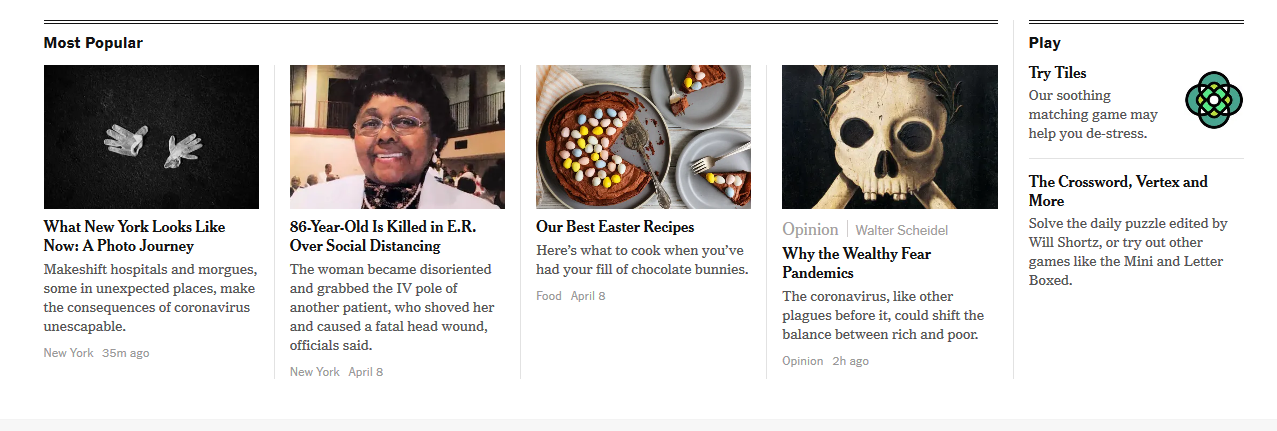 Are sentences and paragraphs short? (manual)Are steps numbered sequentially? (manual)Is a summary provided if the document is long? (manual)Are alternatives provided for numbers and numeric content? (manual) Are alternatives provided for symbols and icons? (manual)Sample Test Sheet